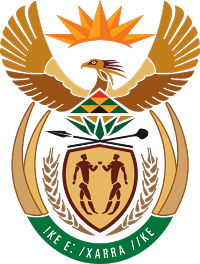 MINISTRY FOR COOPERATIVE GOVERNANCE AND TRADITIONAL AFFAIRSREPUBLIC OF SOUTH AFRICAQUESTIONS FOR WRITTEN REPLYQUESTION NUMBER 2017/3741DATE OF PUBLICATION: 17 NOVEMBER 2017Mr Z R Xalisa (EFF) to ask the Minister of Cooperative Governance and Traditional Affairs:(1)	(a) Has your department or (b) entities reporting to it, procured services from Travel With Flair (Pty) Ltd? If yes, (b) in each instance what was procured? In each instance how much was Travel With Flair paid? (2)	In cases where they provided services related to international travel, (a) who travelleved, (b) what was the travel route, and (c) how much was Travel With Paid?	NW4234EReply: (a)Yes.(b) Hotel accommodation, car rental, shuttle services, carports and TWF service fees. The BAS system is not designed to generate the item report for each service paid to TWF.(c) From 2014/2015 to 2017/2018 financial years TWF was paid a total amount of R 59 282 836, 57.(a) Detailed report is attached.Detailed report is attached.	The total amount of R5 614 025, 89 for international air tickets from 2014/2015 financial year to 2017/2018 year was paid to Travel With Flair.